RELATÓRIO DE INFORMAÇÕES ECONÔMICAS DE PRODUTOS PARA A SAÚDE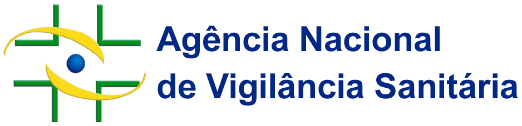 Nome da Empresa:Nome da Empresa:CNPJ:CNPJ:Nº de folhas apresentadas neste ato: (Excluída esta folha de rosto)Nº do Expediente: (Preenchimento Exclusivo da Anvisa)Área a que se destina:Gerência-Geral de Regulamentação e Boas Práticas Regulatórias (GGREG)Área a que se destina:Gerência-Geral de Regulamentação e Boas Práticas Regulatórias (GGREG)Observações:Local e dataNome do Representante LegalAssinatura do Representante Legal